DIRECCIÓ GENERAL D’ORDENACIÓ EDUCATIVA I POLÍTICA LINGÜÍSTICADIRECCIÓN GENERAL DE ORDENACIÓN EDUCATIVA Y POLÍTICA LINGÜÍSTICA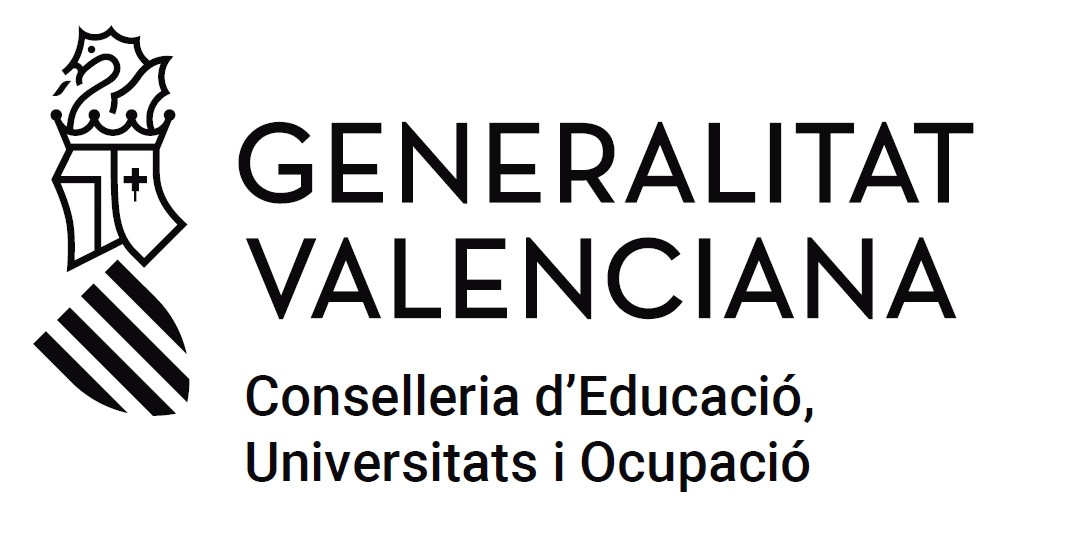 PROGRAMA D’INTERCANVIS ESCOLARS 2024 PROGRAMA DE INTERCAMBIOS ESCOLARES 2024PROGRAMA D’INTERCANVIS ESCOLARS 2024 PROGRAMA DE INTERCAMBIOS ESCOLARES 2024PROGRAMA D’INTERCANVIS ESCOLARS 2024 PROGRAMA DE INTERCAMBIOS ESCOLARES 2024PROGRAMA D’INTERCANVIS ESCOLARS 2024 PROGRAMA DE INTERCAMBIOS ESCOLARES 2024PROGRAMA D’INTERCANVIS ESCOLARS 2024 PROGRAMA DE INTERCAMBIOS ESCOLARES 2024BCERTIFICAT DE L’ACTA DEL CONSELL ESCOLARCERTIFICADO DEL ACTA DEL CONSEJO ESCOLARCERTIFICAT DE L’ACTA DEL CONSELL ESCOLARCERTIFICADO DEL ACTA DEL CONSEJO ESCOLARCERTIFICAT DE L’ACTA DEL CONSELL ESCOLARCERTIFICADO DEL ACTA DEL CONSEJO ESCOLARCERTIFICAT DE L’ACTA DEL CONSELL ESCOLARCERTIFICADO DEL ACTA DEL CONSEJO ESCOLARDADES DEL CENTRE / DATOS DEL CENTRODADES DEL CENTRE / DATOS DEL CENTRODADES DEL CENTRE / DATOS DEL CENTRODADES DEL CENTRE / DATOS DEL CENTRODADES DEL CENTRE / DATOS DEL CENTRODADES DEL CENTRE / DATOS DEL CENTRODADES DEL CENTRE / DATOS DEL CENTROCODI CENTRE / CÓDIGO CENTROCENTRE / CENTROCENTRE / CENTROCENTRE / CENTROCODI POSTAL   / CÓDIGO POSTALLOCALITAT / LOCALIDADPROVÍNCIA / PROVINCIACERTIFICAT D’ACTA / CERTIFICADO DE ACTACERTIFICAT D’ACTA / CERTIFICADO DE ACTACERTIFICAT D’ACTA / CERTIFICADO DE ACTACERTIFICAT D’ACTA / CERTIFICADO DE ACTACERTIFICAT D’ACTA / CERTIFICADO DE ACTACERTIFICAT D’ACTA / CERTIFICADO DE ACTACERTIFICAT D’ACTA / CERTIFICADO DE ACTA,,com a secretari / secretària del Consell Escolar, como secretario / secretaria del Consejo EscolarCERTIFIQUE / CERTIFICOQue en l’acta del Consell Escolar celebrat el dia _________________________________Que en el acta del Consejo Escolar celebrado el día _________________________________es va aprovar la sol·licitud de participació del centre en el programa d’intercanvi escolar per a millorar la competència comunicativa i afavorir la cohesió lingüística per al curs 2023- 2024se aprobó la solicitud de participación del centro en el programa de intercambio escolar para mejorar la competencia comunicativa y favorecer la cohesión lingüística para el curso 2023-2024I perquè conste i tinga els efectes que corresponga, firme el present document.Y para que conste y tenga los efectos que corresponda, firmo el presente documento.Data / Fecha:  Vist i plau / Visto Bueno	   El secretari / La secretària  El/La director/a	   El secretario / La secretaria,,com a secretari / secretària del Consell Escolar, como secretario / secretaria del Consejo EscolarCERTIFIQUE / CERTIFICOQue en l’acta del Consell Escolar celebrat el dia _________________________________Que en el acta del Consejo Escolar celebrado el día _________________________________es va aprovar la sol·licitud de participació del centre en el programa d’intercanvi escolar per a millorar la competència comunicativa i afavorir la cohesió lingüística per al curs 2023- 2024se aprobó la solicitud de participación del centro en el programa de intercambio escolar para mejorar la competencia comunicativa y favorecer la cohesión lingüística para el curso 2023-2024I perquè conste i tinga els efectes que corresponga, firme el present document.Y para que conste y tenga los efectos que corresponda, firmo el presente documento.Data / Fecha:  Vist i plau / Visto Bueno	   El secretari / La secretària  El/La director/a	   El secretario / La secretaria,,com a secretari / secretària del Consell Escolar, como secretario / secretaria del Consejo EscolarCERTIFIQUE / CERTIFICOQue en l’acta del Consell Escolar celebrat el dia _________________________________Que en el acta del Consejo Escolar celebrado el día _________________________________es va aprovar la sol·licitud de participació del centre en el programa d’intercanvi escolar per a millorar la competència comunicativa i afavorir la cohesió lingüística per al curs 2023- 2024se aprobó la solicitud de participación del centro en el programa de intercambio escolar para mejorar la competencia comunicativa y favorecer la cohesión lingüística para el curso 2023-2024I perquè conste i tinga els efectes que corresponga, firme el present document.Y para que conste y tenga los efectos que corresponda, firmo el presente documento.Data / Fecha:  Vist i plau / Visto Bueno	   El secretari / La secretària  El/La director/a	   El secretario / La secretaria,,com a secretari / secretària del Consell Escolar, como secretario / secretaria del Consejo EscolarCERTIFIQUE / CERTIFICOQue en l’acta del Consell Escolar celebrat el dia _________________________________Que en el acta del Consejo Escolar celebrado el día _________________________________es va aprovar la sol·licitud de participació del centre en el programa d’intercanvi escolar per a millorar la competència comunicativa i afavorir la cohesió lingüística per al curs 2023- 2024se aprobó la solicitud de participación del centro en el programa de intercambio escolar para mejorar la competencia comunicativa y favorecer la cohesión lingüística para el curso 2023-2024I perquè conste i tinga els efectes que corresponga, firme el present document.Y para que conste y tenga los efectos que corresponda, firmo el presente documento.Data / Fecha:  Vist i plau / Visto Bueno	   El secretari / La secretària  El/La director/a	   El secretario / La secretaria,,com a secretari / secretària del Consell Escolar, como secretario / secretaria del Consejo EscolarCERTIFIQUE / CERTIFICOQue en l’acta del Consell Escolar celebrat el dia _________________________________Que en el acta del Consejo Escolar celebrado el día _________________________________es va aprovar la sol·licitud de participació del centre en el programa d’intercanvi escolar per a millorar la competència comunicativa i afavorir la cohesió lingüística per al curs 2023- 2024se aprobó la solicitud de participación del centro en el programa de intercambio escolar para mejorar la competencia comunicativa y favorecer la cohesión lingüística para el curso 2023-2024I perquè conste i tinga els efectes que corresponga, firme el present document.Y para que conste y tenga los efectos que corresponda, firmo el presente documento.Data / Fecha:  Vist i plau / Visto Bueno	   El secretari / La secretària  El/La director/a	   El secretario / La secretaria,,com a secretari / secretària del Consell Escolar, como secretario / secretaria del Consejo EscolarCERTIFIQUE / CERTIFICOQue en l’acta del Consell Escolar celebrat el dia _________________________________Que en el acta del Consejo Escolar celebrado el día _________________________________es va aprovar la sol·licitud de participació del centre en el programa d’intercanvi escolar per a millorar la competència comunicativa i afavorir la cohesió lingüística per al curs 2023- 2024se aprobó la solicitud de participación del centro en el programa de intercambio escolar para mejorar la competencia comunicativa y favorecer la cohesión lingüística para el curso 2023-2024I perquè conste i tinga els efectes que corresponga, firme el present document.Y para que conste y tenga los efectos que corresponda, firmo el presente documento.Data / Fecha:  Vist i plau / Visto Bueno	   El secretari / La secretària  El/La director/a	   El secretario / La secretaria,,com a secretari / secretària del Consell Escolar, como secretario / secretaria del Consejo EscolarCERTIFIQUE / CERTIFICOQue en l’acta del Consell Escolar celebrat el dia _________________________________Que en el acta del Consejo Escolar celebrado el día _________________________________es va aprovar la sol·licitud de participació del centre en el programa d’intercanvi escolar per a millorar la competència comunicativa i afavorir la cohesió lingüística per al curs 2023- 2024se aprobó la solicitud de participación del centro en el programa de intercambio escolar para mejorar la competencia comunicativa y favorecer la cohesión lingüística para el curso 2023-2024I perquè conste i tinga els efectes que corresponga, firme el present document.Y para que conste y tenga los efectos que corresponda, firmo el presente documento.Data / Fecha:  Vist i plau / Visto Bueno	   El secretari / La secretària  El/La director/a	   El secretario / La secretaria